Appendix A: Abuja Police First Aid /Basic Life Support Knowledge Assessment Questionnaire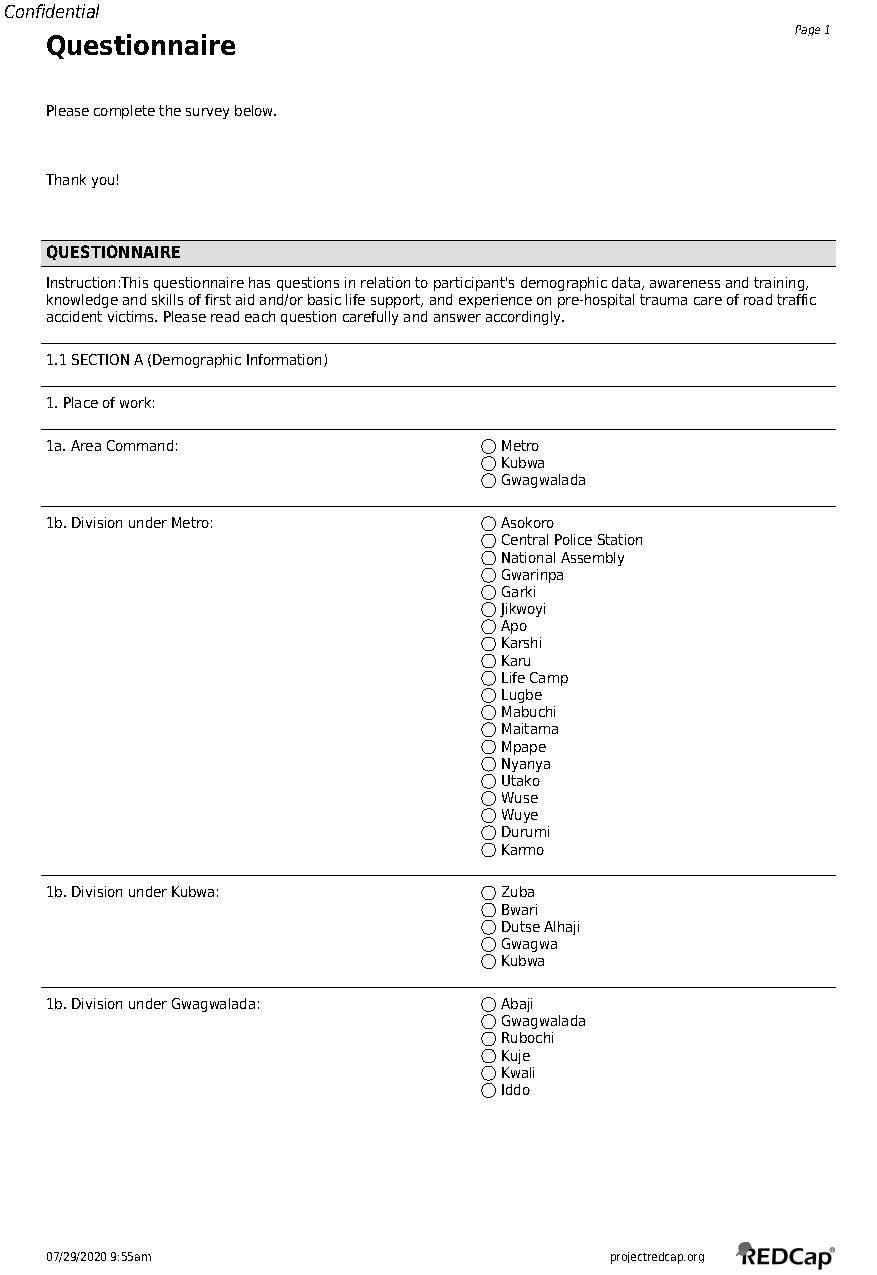 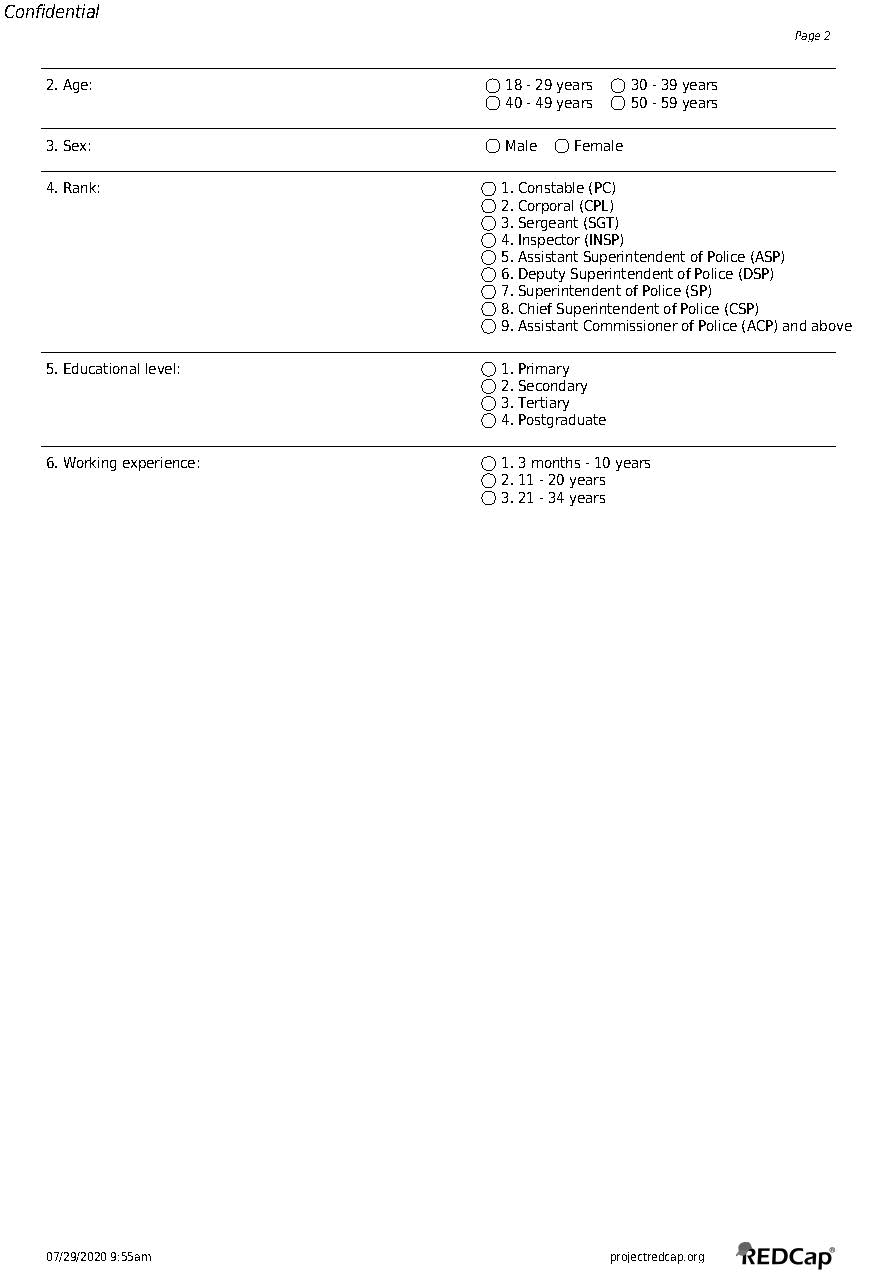 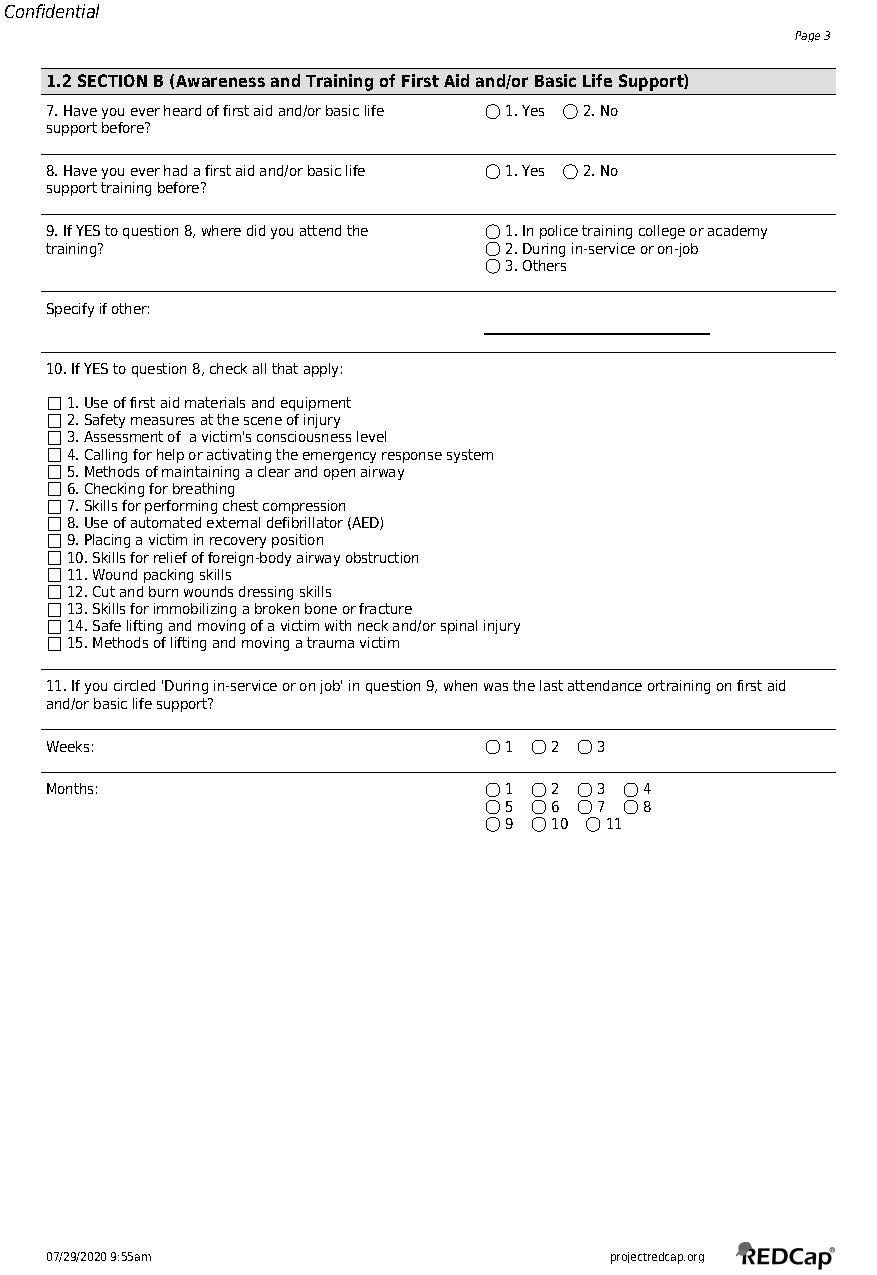 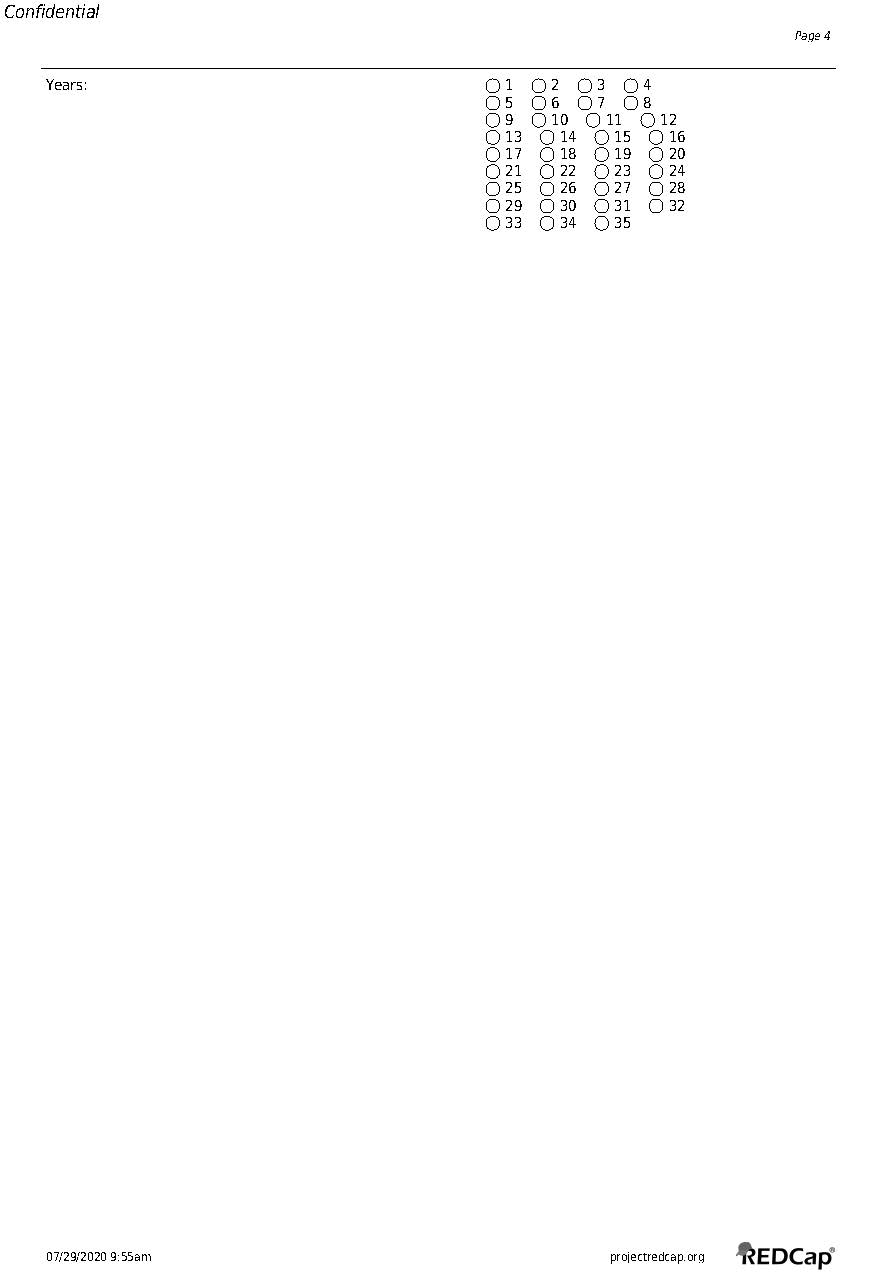 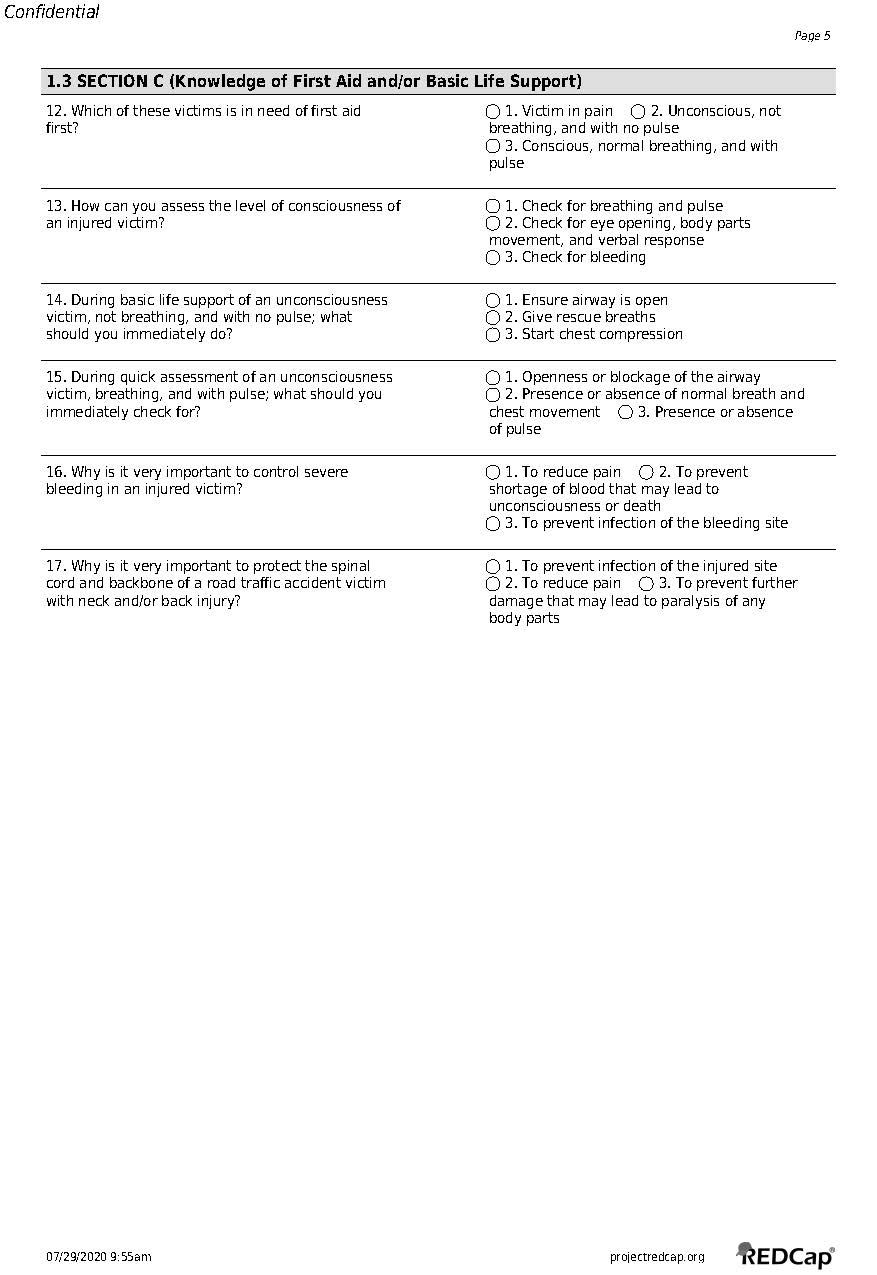 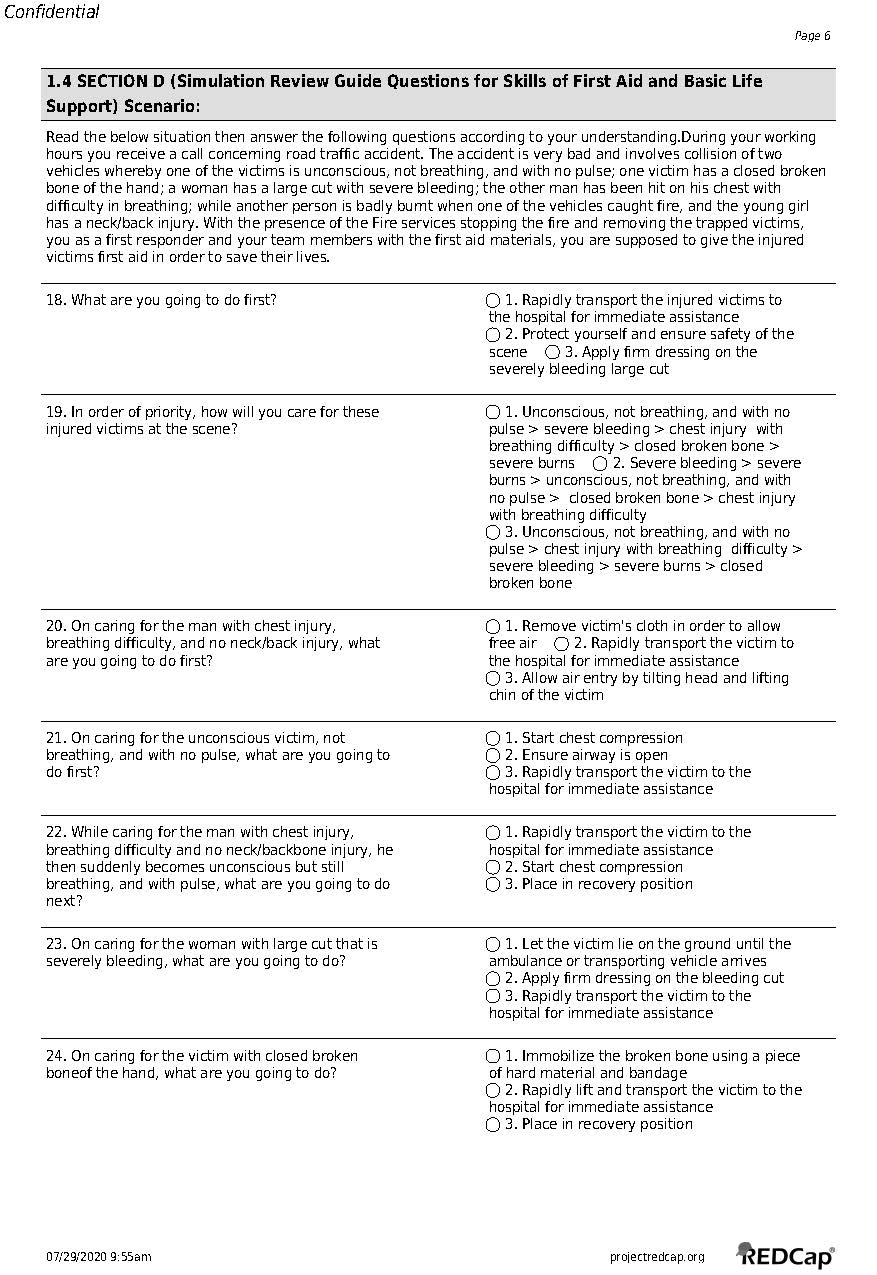 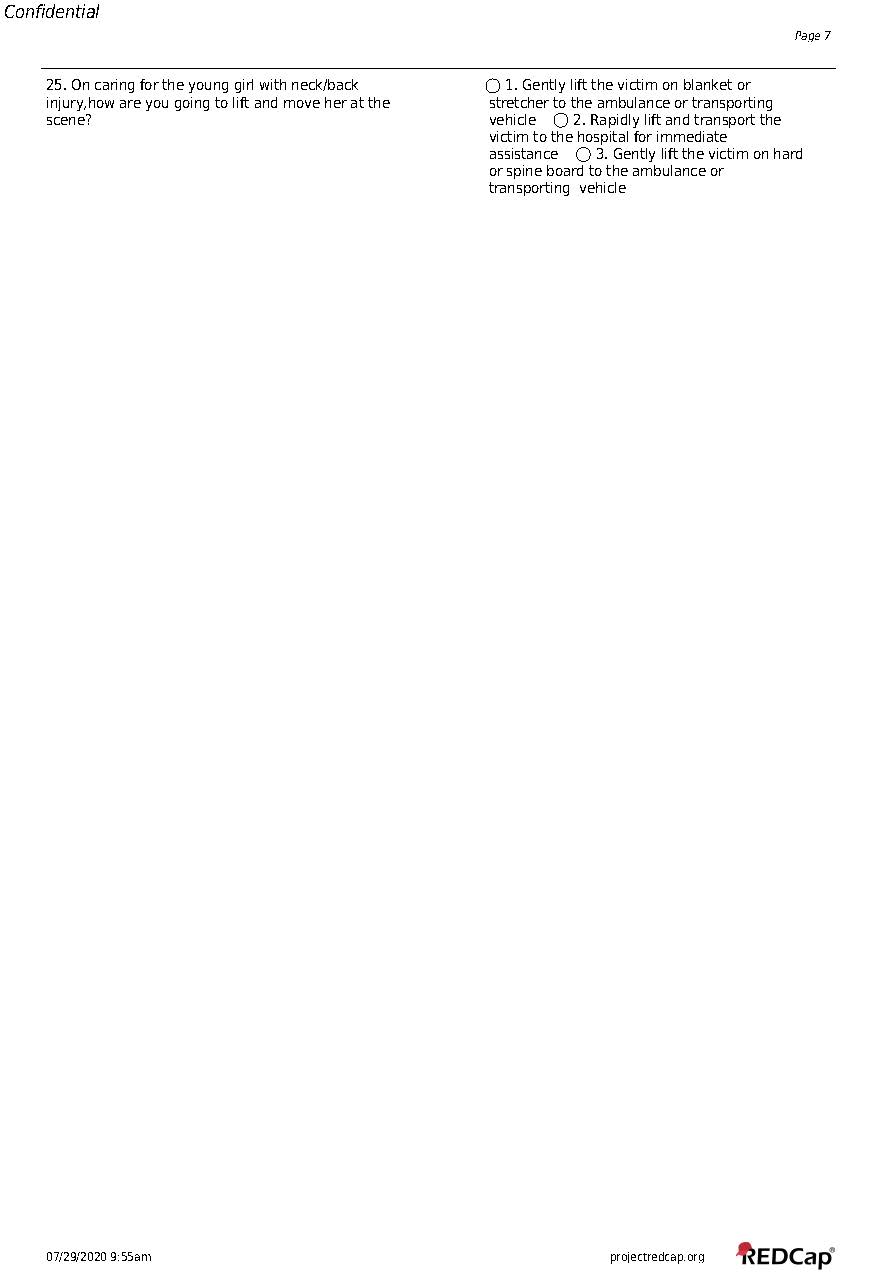 Appendix B: First Aid /Basic Life Support Equipment Checklist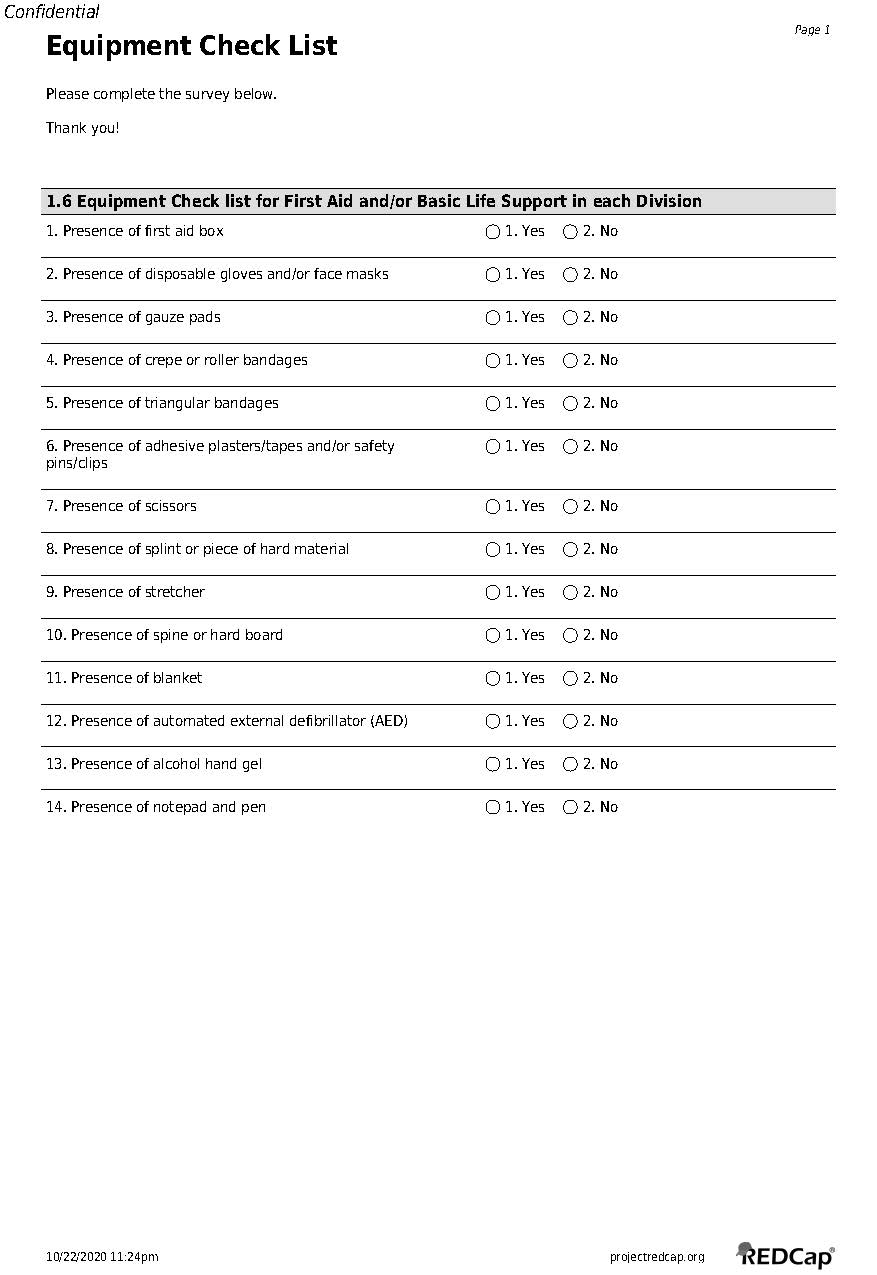 